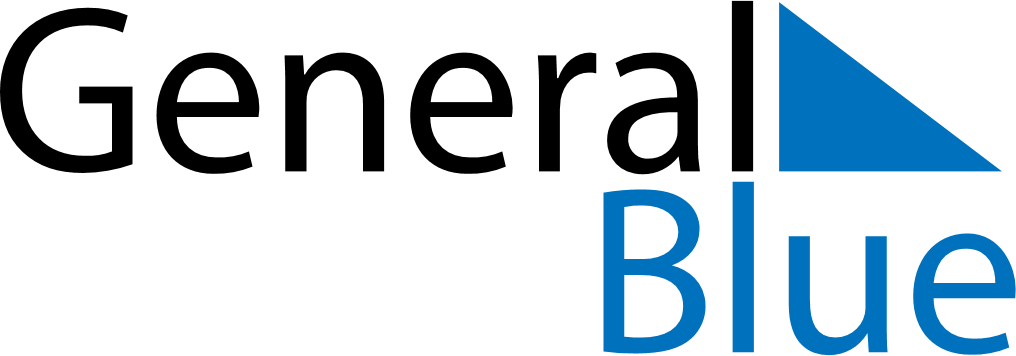 June 2024June 2024June 2024June 2024June 2024June 2024June 2024Gilgandra, New South Wales, AustraliaGilgandra, New South Wales, AustraliaGilgandra, New South Wales, AustraliaGilgandra, New South Wales, AustraliaGilgandra, New South Wales, AustraliaGilgandra, New South Wales, AustraliaGilgandra, New South Wales, AustraliaSundayMondayMondayTuesdayWednesdayThursdayFridaySaturday1Sunrise: 6:56 AMSunset: 5:09 PMDaylight: 10 hours and 12 minutes.23345678Sunrise: 6:57 AMSunset: 5:09 PMDaylight: 10 hours and 11 minutes.Sunrise: 6:58 AMSunset: 5:09 PMDaylight: 10 hours and 11 minutes.Sunrise: 6:58 AMSunset: 5:09 PMDaylight: 10 hours and 11 minutes.Sunrise: 6:58 AMSunset: 5:08 PMDaylight: 10 hours and 10 minutes.Sunrise: 6:59 AMSunset: 5:08 PMDaylight: 10 hours and 9 minutes.Sunrise: 6:59 AMSunset: 5:08 PMDaylight: 10 hours and 9 minutes.Sunrise: 7:00 AMSunset: 5:08 PMDaylight: 10 hours and 8 minutes.Sunrise: 7:00 AMSunset: 5:08 PMDaylight: 10 hours and 7 minutes.910101112131415Sunrise: 7:00 AMSunset: 5:08 PMDaylight: 10 hours and 7 minutes.Sunrise: 7:01 AMSunset: 5:08 PMDaylight: 10 hours and 6 minutes.Sunrise: 7:01 AMSunset: 5:08 PMDaylight: 10 hours and 6 minutes.Sunrise: 7:01 AMSunset: 5:08 PMDaylight: 10 hours and 6 minutes.Sunrise: 7:02 AMSunset: 5:08 PMDaylight: 10 hours and 6 minutes.Sunrise: 7:02 AMSunset: 5:08 PMDaylight: 10 hours and 5 minutes.Sunrise: 7:02 AMSunset: 5:08 PMDaylight: 10 hours and 5 minutes.Sunrise: 7:03 AMSunset: 5:08 PMDaylight: 10 hours and 5 minutes.1617171819202122Sunrise: 7:03 AMSunset: 5:08 PMDaylight: 10 hours and 5 minutes.Sunrise: 7:03 AMSunset: 5:08 PMDaylight: 10 hours and 4 minutes.Sunrise: 7:03 AMSunset: 5:08 PMDaylight: 10 hours and 4 minutes.Sunrise: 7:04 AMSunset: 5:08 PMDaylight: 10 hours and 4 minutes.Sunrise: 7:04 AMSunset: 5:09 PMDaylight: 10 hours and 4 minutes.Sunrise: 7:04 AMSunset: 5:09 PMDaylight: 10 hours and 4 minutes.Sunrise: 7:04 AMSunset: 5:09 PMDaylight: 10 hours and 4 minutes.Sunrise: 7:05 AMSunset: 5:09 PMDaylight: 10 hours and 4 minutes.2324242526272829Sunrise: 7:05 AMSunset: 5:09 PMDaylight: 10 hours and 4 minutes.Sunrise: 7:05 AMSunset: 5:10 PMDaylight: 10 hours and 4 minutes.Sunrise: 7:05 AMSunset: 5:10 PMDaylight: 10 hours and 4 minutes.Sunrise: 7:05 AMSunset: 5:10 PMDaylight: 10 hours and 4 minutes.Sunrise: 7:05 AMSunset: 5:10 PMDaylight: 10 hours and 5 minutes.Sunrise: 7:05 AMSunset: 5:11 PMDaylight: 10 hours and 5 minutes.Sunrise: 7:05 AMSunset: 5:11 PMDaylight: 10 hours and 5 minutes.Sunrise: 7:05 AMSunset: 5:11 PMDaylight: 10 hours and 5 minutes.30Sunrise: 7:05 AMSunset: 5:12 PMDaylight: 10 hours and 6 minutes.